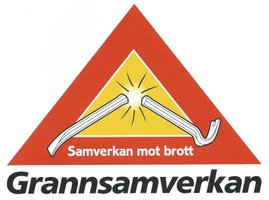 Raftötångens samfällighets grannsamverkan gör det möjligt för var och en av oss att hålla ögonen öppna på personer med något udda handlingsplan… Ser ni någon/något som ni känner är oroväckande eller underligt kan ni kontakta huvudkontaktombudet för vårt område via mobilnummer;Yngve Kläth   +46 (0)766517471Yngve Kläth bor granne med gamla räkfabriken, i svackan söder om fabriken, för den som hellre tar en promenad till Yngve för diskussion och kontakt.Vänliga hälsningar Raftötångens samfällighetStyrelsenSyfte och konceptSyftet med Grannsamverkan är att göra bostadsområden mindre attraktiva för brottslig verksamhet genom ökad uppmärksamhet från de boende i området samt kunskap om hur man skyddar sig, vilket avskräcker och försvårar för tjuven. Målet är att minska brottsligheten och öka tryggheten och därmed också trivseln i bostadsområden.Bakom Grannsamverkankonceptet står Samverkan mot brott som är en organisation bestående av Polisen, Brottsförebyggande rådet, Sveriges Kommuner och Landsting, SSF Stöldskyddsföreningen, Trygg Hansa, Folksam, If, Länsförsäkringar, Dina Försäkringar, Moderna Försäkringar, ICA Försäkring, Villaägarna, Hyresgästföreningen och Riksbyggen som alla verkar för att skapa ett tryggare boende.Grannsamverkan på lokal nivå kräver samarbete mellan boende och polis, men många gånger är fler aktörer, till exempel representanter från kommunen, lokala brottsförebyggande råd, försäkringsbolag eller fastighetsägare också en viktig del av samverkan. Polis/kommun har i första hand kontakt med kontaktombuden. Ett kontaktombud ansvarar för ca 10-12 hushåll och är en länk mellan polis/kommun och de boende. Om det är väldigt många boende i området så utses ett huvudkontaktombud som då är länk mellan polis/kommun och kontaktombuden. Det är helt avgörande för framgång att de boende själva är engagerade och det är även de boende som tar initiativ till att starta Grannsamverkan i området.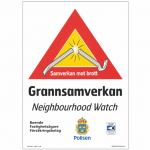 